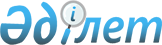 О внесении изменений в постановление акимата Кызылординской области от 10 июня 2016 года № 486 "О некоторых вопросах исполнения бюджета"
					
			Утративший силу
			
			
		
					Постановление акимата Кызылординской области от 13 декабря 2019 года № 119. Зарегистрировано Департаментом юстиции Кызылординской области 18 декабря 2019 года № 7028. Утратило силу постановлением акимата Кызылординской области от 27 августа 2021 года № 346
      Сноска. Утратило силу постановлением акимата Кызылординской области от 27.08.2021 № 346 (вводится в действие со дня первого официального опубликования).
      В соответствии со статьей 26 Закона Республики Казахстан от 6 апреля 2016 года "О правовых актах" акимат Кызылординской области ПОСТАНОВЛЯЕТ:
      1. Внести в постановление акимата Кызылординской области от 10 июня 2016 года № 486 "О некоторых вопросах исполнения бюджета" (зарегистрировано в Реестре государственной регистрации нормативных правовых актов за номером 5559, опубликовано 25 июля 2016 года в информационно-правовой системе "Әділет", 30 июля 2016 года в газетах "Сыр бойы" и "Кызылординские вести") следующие изменения:
      в приложении указанного постановления в Перечне уполномоченных органов, ответственных за взимание поступлений в областной бюджет, за возврат из бюджета и (или) зачет излишне (ошибочно) уплаченных сумм и осуществляющих контроль за поступлениями в бюджет неналоговых поступлений, поступлений от продажи основного капитала, трансфертов, сумм погашения бюджетных кредитов, от продажи финансовых активов государства, займов:
      строку, порядковый номер пятнадцать, изложить в новой редакции:
      "Поступления трансфертов из районных (городов областного значения) бюджетов на компенсацию потерь областного бюджета";
      строку, порядковый номер двадцать шесть, изложить в новой редакции:
      "Возврат из районных (городов областного значения) бюджетов неиспользованных бюджетных кредитов, выданных из областного бюджета";
      в столбце "Уполномоченные органы" слова "ГУ "Департамент внутренних дел Кызылординской области Министерства внутренних дел Республики Казахстан" заменить словами "ГУ "Департамент полиции Кызылординской области Министерства внутренних дел Республики Казахстан".
      2. Государственному учреждению "Управление финансов Кызылординской области" в установленном законодательством порядке принять меры, вытекающие из настоящего постановления.
      3. Контроль за исполнением настоящего постановления возложить на заместителя акима Кызылординской области Жаханова Б.Д.
      4. Настоящее постановление вводится в действие по истечении десяти календарных дней после дня первого официального опубликования.
					© 2012. РГП на ПХВ «Институт законодательства и правовой информации Республики Казахстан» Министерства юстиции Республики Казахстан
				
      Аким Кызылординской области

К. Искаков
